INFORME SOBRE LAS GESTIONES REALIZADAS POR LA DIPUTADA MARÍA ESPERANZA CHAPA GARCÍA, DURANTE EL MES DE AGOSTO DE 2021.En cumplimiento a lo dispuesto por el artículo 26 fracción XIV de la Ley de Acceso a la Información Pública para el Estado de Coahuila de Zaragoza, informo las gestiones realizadas por la suscrita Diputada del Distrito II, en los siguientes términos:	Estas fueron las gestiones que lleve a cabo en mi Distrito durante el mes de agosto de 2021, por lo que me permito acompañar algunas fotografías como evidencia de dichas actividades.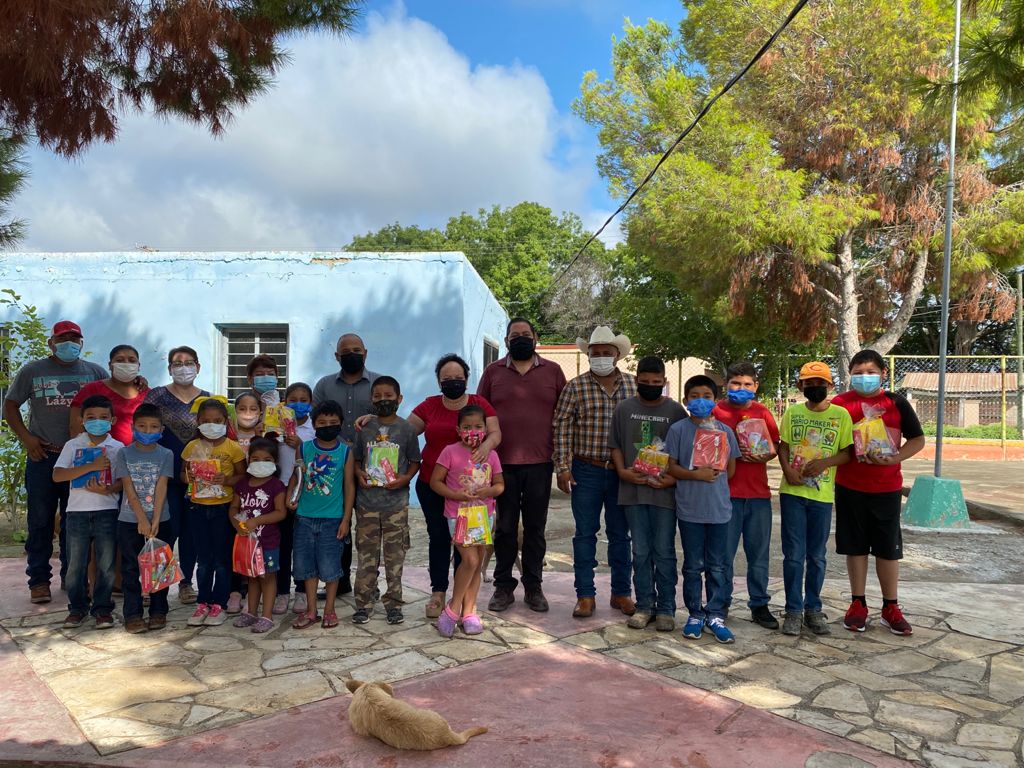 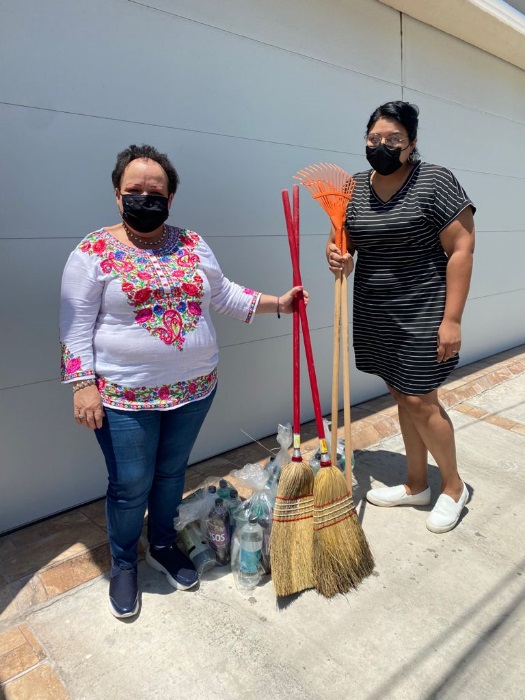 Saltillo, Coahuila 13 de septiembre 2021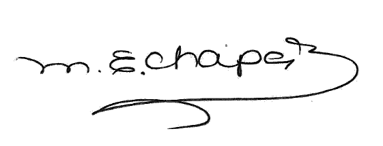 MARIA ESPERANZA CHAPA GARCÍADIPUTADADIRECCIÓN DE LA OFICINA DE GESTIÓN:MARÍA ESPERANZA CHAPA GARCÍAComité Municipal del PRI. Calle Zaragoza esquina con Dr. Mier 1003, Colonia Mundo Nuevo, Piedras Negras, Coahuila.AGOSTO 2021AGOSTO 2021N° DE GESTIONESTIPO DE GESTIONES REALIZADAS200Entrega de despensas a diferentes grupos como lo son:Grupo Mujeres de PazPersonas con DiscapacidadCasas HogaresComedores Adulto MayorDiferentes sectores vulnerables3500Entrega de útiles escolares1Entrega de apoyo económico para banda de guerra “Oficial Oro” 1Entrega de Silla de Ruedas10Entrega de Medicamentos15Entrega Paquetes de Pañales50Entrega de paquetes de limpieza a Escuelas y Centros de Atención Múltiple.